ERAI Non-Conforming Parts Submission TemplateThis template enables you to enter a non-conforming part including accompanying images and descriptions.  Please enter the part information into the table below and paste the accompanying images in the spaces indicated below the table.  If you have a file you would like to add such as a test report or internal failure report, please attach them to the email that will be sent with this document. Please include at least 1 image of the device(s) as received and any other images that corroborate the description of non-conformance i.e. failed RTS testing, scrape tests, x-ray, de-cap, damaged leads, damage or contamination, etc. If you have any questions regarding the use of this template, please call Damir at ERAI at 239-261-6268. Please send report to reportparts@erai.com. Thank you.FILES:Any files such as PDF, DOC, XLS and other formats must be sent as an attachment along with this completed form. Your Company Name: Your Company Name: Contact Name: Phone: Supplier Name:  Supplier City: Supplier State: Supplier Country: Part 1Part 1Image 1Please paste image(s) and image descriptions here. Please post each photo as a separate image file in the highest resolution available.Image 2Image 3Image 4Image 5Image 6Image 7Image 8Image 9Image 10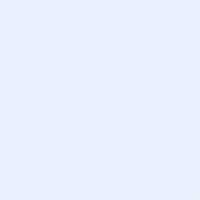 